SO, YOU’RE THINKING ABOUT MAJORING IN MUSIC?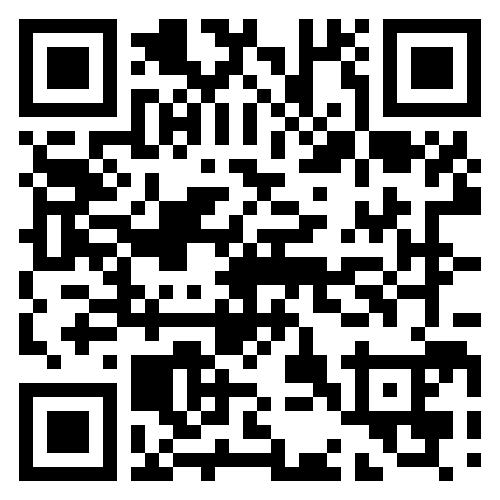 